BIDDER RESPONSE DOCUMENT 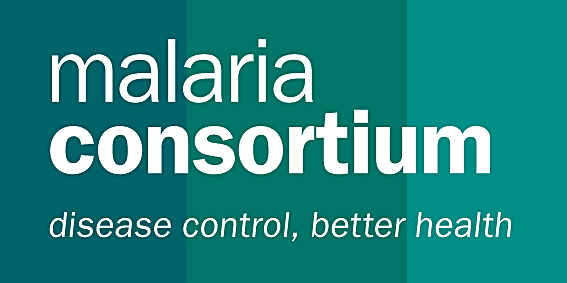 Request FOR PROPOSAL – Security Please provide information against each requirement. Additional rows can be inserted for all questions as necessary. Section 1 - Bidder’s ExperiencePlease outline the company’s experience in delivering the required construction services or works. This should include demonstrated experience with the delivery in the past, any value-added services.Section 2 - Bidder’s Company InformationGeneral informationPlease provide the following details for at least 4 client references which Malaria Consortium can contact (preferably INGOs / Humanitarian Organisations with similar requirements).The client organisations response to this question will also act as your Referees. If any of the information supplied is deemed false following reference checks, your response to this RFP will be disqualified.Please provide details of your four largest customers, and indicate how much they contributed to your turnover over the past year:Please provide valid evidence and details of all relevant insurances held by the company. These must include General /Public liability, Professional indemnity, Worker’s Compensation, all risk insurance etc.Please provide a copy of all insurances with your bid.Do you operate the following policies within your company?  If yes to any of the above please provide a copy with your bid.Outline how you comply with environmental statutory and regulatory requirementsWill you be subcontracting any activities in order to supply Malaria Consortium?		Yes      NoIf yes, give details of relevant subcontractors and what operations they would carry out:Please indicate here or attach an organization chart showing the company structure including Technical and Managerial Personnel. Do you have similar projects completed of recent in Kampala District? If yes, provided evidence and contacts Outline the number of personal that intend to work on this project including qualifications and work experience and equipment available to the company below.For any equipment that would be available to you by way of renting or leasing, please outline how you would go about checking the safety and quality of the equipment and the owner.Do you have indemnity policy? If yes, please provide details, confirming of this is available and the details of that below and how it will applicable under this proposal.Section 3 - Declaration by the Bidder: We, the Bidder, hereby confirm compliance with:Malaria Consortium Terms and Conditions of PurchaseMalaria Consortium’s Child Protection policyMalaria Consortium’s Anti-Fraud and Anti-Corruption policyMalaria Consortium’s Anti-Bribery PolicyNote: The terms and conditions and policies can be found at the end of the RFP document.Company name:Company name:Company name:Company name:Company name:Company name:Company name:Number of years in Operation in the Country: Number of years in Operation in the Country: Number of years in Operation in the Country: Number of years in Operation in the Country: Number of years in Operation in the Country: Number of years in Operation in the Country: Number of years in Operation in the Country: Registered name of company (if different):Registered name of company (if different):Registered name of company (if different):Registered name of company (if different):Registered name of company (if different):Registered name of company (if different):Registered name of company (if different):Any other trading names of company:Any other trading names of company:Any other trading names of company:Any other trading names of company:Any other trading names of company:Any other trading names of company:Any other trading names of company:Primary Contact Name:Primary Contact Name:Primary Contact Name:Job title: Job title: Job title: Job title: Phone :Phone :Phone :Fax :Fax :Fax :Fax :Email :Email :Email :Website: Website: Website: Website: Principal Address:Principal Address:Registered Address:Registered Address:Registered Address:Payment Address:Payment Address:Company Registration numberDate of registration:Date of registration:VAT/Tax registration number:Annual Turnover:Annual Turnover:Names of Company Directors:Names of Company Directors:Names of Company Directors:Names of Company Directors:Names of Company Directors:Names of Company Directors:Names of Company Directors:Name of any Parent company: Name of any Parent company: Name of any Parent company: Name of any Parent company: Name of any Parent company: Name of any Parent company: Name of any Parent company: Location of Registered Office of the Parent Company:Location of Registered Office of the Parent Company:Location of Registered Office of the Parent Company:Location of Registered Office of the Parent Company:Location of Registered Office of the Parent Company:Location of Registered Office of the Parent Company:Location of Registered Office of the Parent Company:Legal relationship with Parent Company:Legal relationship with Parent Company:Legal relationship with Parent Company:Legal relationship with Parent Company:Legal relationship with Parent Company:Legal relationship with Parent Company:Legal relationship with Parent Company:Name of client 1Length of ContractMonetary value of contract:Contact NamePhone NumberEmail addressOutline of goods / services supplied: Outline of goods / services supplied: Outline of goods / services supplied: Outline of goods / services supplied: Outline of goods / services supplied: Outline of goods / services supplied: Name of client 2Length of ContractMonetary value of contract:Contact NamePhone NumberEmail addressOutline of goods / services supplied: Outline of goods / services supplied: Outline of goods / services supplied: Outline of goods / services supplied: Outline of goods / services supplied: Outline of goods / services supplied: Name of client 3Length of ContractMonetary value of contract:Contact NamePhone NumberEmail addressOutline of goods / services supplied: Outline of goods / services supplied: Outline of goods / services supplied: Outline of goods / services supplied: Outline of goods / services supplied: Outline of goods / services supplied: Name of client 4Length of ContractMonetary value of contract:Contact NamePhone NumberEmail addressOutline of goods / services supplied: Outline of goods / services supplied: Outline of goods / services supplied: Outline of goods / services supplied: Outline of goods / services supplied: Outline of goods / services supplied: Client organisation% contribution to turnover1.2.3.4.Insurance TypeBrief description of what the insurance coversMaximum claim valueAny relevant restrictions on the insurancePoliciesYes / NoOutline how these policies are embedded and adhered to within your organisationFraud and BriberyEquality & Diversity PolicyEnvironmental PolicyQuality Management PolicyHealth & Safety PolicySubcontractorLocationOperation Name Key QualificationYears of experience RoleWe also confirm that Malaria Consortium may in its consideration of our offer, and subsequently, rely on the information provided in this document.
I (Name) ________________________________ (Title) _____________________________am authorized to represent the above-detailed company and to enter into business commitments on its behalf.Company ……………………………………………………………………...
Date                                                           ……………………………………………………………………..                                                                               